О внесении изменений в постановление Администрации Смоленской области от 28.11.2006  № 416Правительство Смоленской области п о с т а н о в л я е т: Внести в постановление Администрации Смоленской области от 28.11.2006  № 416 «О порядке сдачи в аренду земельных участков, находящихся в государственной собственности Смоленской области» (в редакции постановлений Администрации Смоленской области от 22.06.2009 № 350, от 05.10.2009 № 594, от 08.10.2010 № 597, от 23.01.2012 № 23, от 27.06.2012 № 397, от 20.05.2013 № 373, от 27.09.2013 № 720, от 25.06.2015 № 365, от 20.07.2015 № 430, от 09.02.2016 № 45, от 13.05.2016 № 249, от 16.08.2016 № 464, от 08.09.2016 № 550, от 28.10.2016 № 622, от 25.11.2016 № 682, от 26.06.2017 № 417, от 01.11.2017 № 750, от 10.12.2018 № 832, от 31.01.2019 № 17, от 03.07.2020 № 396, от 07.09.2020 № 552, от 26.12.2020 № 887, от 20.05.2021 № 306, от 25.05.2022 № 332, от 27.07.2022 № 508, от 07.10.2022 № 722, от 02.06.2023 № 287, от 03.10.2023 № 579) следующие изменения:в пункте 2 слово «Департамент» заменить словом «Министерство»;2) в Положении о порядке сдачи в аренду земельных участков, находящихся в государственной собственности Смоленской области, утвержденном указанным постановлением:- пункт 1.3 раздела 1 изложить в следующей редакции:«1.3. Арендодателем земельных участков выступает Министерство имущественных и земельных отношений Смоленской области (далее также – Министерство).»;- в разделе 2:- в пункте 2.1:- в абзаце первом слова «на имя начальника Департамента» заменить словами «в Министерство»;- в абзаце втором слово «Департамент» заменить словом «Министерство»;- в пункте 2.13 слово «Департамент» заменить словом «Министерство»;- в разделе 21:- в пункте 21.1 слово «Департамент» заменить словом «Министерство»;- в подпункте «е» пункта 21.2:- в абзаце втором слова «Администрации Смоленской области» заменить словами «Правительстве Смоленской области»;- в абзаце третьем слова «при Департаменте промышленности и торговли Смоленской области» заменить словами «при Министерстве промышленности и торговли Смоленской области»;- в абзаце четвертом слова «при Департаменте Смоленской области по энергетике, энергоэффективности, тарифной политике» заменить словами «при Министерстве жилищно-коммунального хозяйства, энергетики и тарифной политики Смоленской области»;- в абзаце пятом слова «при Департаменте Смоленской области по культуре» заменить словами «при Министерстве культуры и туризма Смоленской области»;- в пункте 21.3:- в абзаце первом слово «Департамент» заменить словом «Министерство»;- в абзаце втором слово «Департамент» в соответствующем падеже заменить словом «Министерство» в соответствующем падеже;- в абзаце третьем слово «Департаментом» заменить словом «Министерством»;- в пунктах 21.4 и 21.10 слово «Департамент» заменить словом «Министерство»;- в разделе 22:- в пункте 22.1 слово «Департамент» заменить словом «Министерство»;- в пункте 22.3 слово «Департамент» в соответствующем падеже заменить словом «Министерство» в соответствующем падеже;- в пункте 22.4 слово «Департамент» заменить словом «Министерство», слова «и жилищно-коммунального хозяйства» исключить;- в пункте 22.5 слово «Департамента» заменить словом «Министерства»;- в пунктах 22.6 и 22.8 слово «Департамент» заменить словом «Министерство»;- в разделе 23:- в наименовании слова «крестьянским (фермерским) хозяйствам, сельскохозяйственным организациям, участвующим в программах государственной поддержки» заменить словами «сельскохозяйственным организациям, получающим государственную поддержку»; - в пункте 23.1 слова «Крестьянское (фермерское) хозяйство или сельскохозяйственная организация, заинтересованные» заменить словами «Сельскохозяйственная организация, заинтересованная», слова «(далее – юридическое лицо или индивидуальный предприниматель), подают в Департамент» заменить словами «(далее -  юридическое лицо), подает в Министерство»;- в пункте 23.2:- подпункт «б» изложить в следующей редакции:«б) документы, подтверждающие факт внесения в Единый государственный реестр юридических лиц записи о юридическом лице, о государственной регистрации изменений, внесенных в учредительные документы юридического лица, об изменении сведений, содержащихся в Едином государственном реестре юридических лиц (представляются юридическим лицом по собственной инициативе);»;- в подпункте «в» слова «или выписка из Единого государственного реестра индивидуальных предпринимателей» исключить, слова «или индивидуальным предпринимателем» исключить;- в подпункте «г» слова «(индивидуального предпринимателя)» исключить;- в подпункте «д» слова «об участии в текущем году юридического лица или индивидуального предпринимателя в программе государственной поддержки» заменить словами «о получении в текущем году юридическим лицом государственной поддержки», слова «(индивидуальным предпринимателем)» исключить;- в пункте 23.3 слово «Департамент» заменить словом «Министерство»;- в пункте 23.4 слова «или индивидуальный предприниматель» в соответствующем падеже исключить, слово «Департамент» в соответствующем падеже заменить словом «Министерство» в соответствующем падеже;- в пункте 23.5 слово «Департамент» заменить словом «Министерство», слова «или индивидуальным предпринимателем» исключить;- в пункте 23.6 слово «Департамент» в соответствующем падеже заменить словом «Министерство» в соответствующем падеже, слова «или индивидуальный предприниматель» в соответствующем падеже исключить;- в пункте 23.7 слово «Департамент» заменить словом «Министерство»;- в разделе 4:- пункт 4.4 дополнить абзацем следующего содержания:«Размер арендной платы за земельные участки, относящиеся к категории земель сельскохозяйственного назначения, предоставленные физическим и юридическим лицам для ведения сельского хозяйства или осуществления иной связанной с сельскохозяйственным производством деятельности, определяется в размере 1,8 процента от кадастровой стоимости таких земельных участков.»;- в пункте 4.6 слово «Департаментом» заменить словом «Министерством»;- в абзаце втором пункта 4.7 слово «Департаментом» заменить словом «Министерством»; - в разделе 5:- в пункте 5.1 слово «Департамент» заменить словом «Министерство»;- в пункте 5.3:- в абзаце первом слово «Департамент» заменить словом «Министерство», слова «начальником Департамента» заменить словами «министром имущественных и земельных отношений Смоленской области»;- в абзаце втором слова «приказа начальника Департамента» заменить словами «приказа министра имущественных и земельных отношений Смоленской области»;- в абзаце седьмом слово «Департамента» заменить словом «Министерства»; - в абзаце восьмом слова «начальником Департамента» заменить словами «министром имущественных и земельных отношений Смоленской области»;- в абзаце десятом слово «Департамента» заменить словом «Министерства»;3) приложение № 3 изложить в новой редакции (прилагается).ГубернаторСмоленской области                                                                                       В.Н. АнохинПриложение № 3 к Положению о порядке сдачи в аренду земельных участков, находящихся в государственной собственности   Смоленской  области (в редакции постановления Правительства Смоленской области                            от 13.12.2023 № 199)                                                     ФормаЗАЯВЛЕНИЕо предоставлении земельного участка, находящегося в государственной собственности Смоленской области, в аренду без проведения торгов                 сельскохозяйственной организации, получающей государственную поддержку в сфере развития сельского хозяйства, для ведения сельского хозяйства или осуществления иной связанной с сельскохозяйственным производством деятельности                    В  Министерство  имущественных                    и           земельных        отношений                     Смоленской   области                   от_____________________________                                                                                                                    (полное наименование юридического лица)                    в лице ________________________,                                                                                                                      (Ф.И.О. лица, имеющего право действовать                                                                                                                              от имени юридического лица)                   телефон (факс): ________________,                   место нахождения:______________                   ______________________________ ,                   почтовый адрес:________________                   ______________________________ ,                  адрес электронной почты                     (при наличии): _________________,                  ИНН:_______________________,                                                         ОГРН:_______________________В соответствии с подпунктом 12 пункта 2 статьи 396 Земельного кодекса Российской Федерации, пунктом 8 статьи 10 Федерального закона «Об обороте земель сельскохозяйственного назначения» прошу предоставить в аренду без проведения торгов земельный участок, находящийся в государственной собственности Смоленской области, относящийся к категории земель ____________, с кадастровым номером ____________ площадью ____ кв. м, расположенный по адресу:  _________________________________________________________________ ,                                                              (местоположение земельного участка)для  ____________________________________________________________________.                                             (целевое использование земельного участка)на ___ год (а) / лет*.Приложения:________________________________________________________________________________________________________________________________________________________________________________________________________________________.Представитель заявителя: __________________________________________________                 ______________________________________________________                                                                           (подпись)                                                                                   (фамилия, имя, отчество)«___»  ______________ 20____ г.                                   (дата)   ______________*Указывается срок аренды земельного участка (до пяти лет).    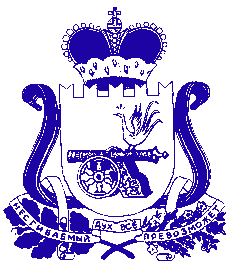 ПРАВИТЕЛЬСТВО СМОЛЕНСКОЙ ОБЛАСТИП О С Т А Н О В Л Е Н И Еот  13.12.2023  № 199